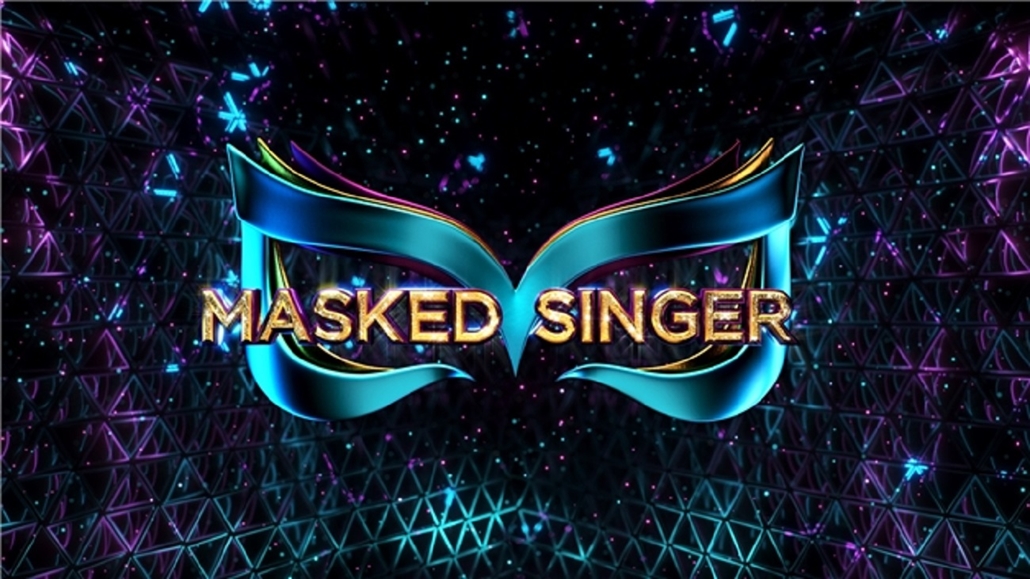 Vi kör en favorit i repris och sätter ihop ett eget Masked Singer även i år! Ni får hem denna lapp då ert barn har valt att delta. Eftersom detta är ett hemligt uppdrag önskar vi gärna få lite hjälp från er där hemma, med att svara på några frågor som kan användas till kluriga ledtrådar. Masked Singer är ju hemlighetsmakeri på högsta nivå, och det är inte alltid helt lätt att lyckas göra saker i hemlighet på Arken.

Barnen får också gärna träna sitt nummer hemma. Låtval och dans, eller vad man nu kan tänkas vilja göra. (Vår tanke är att barnen ska dansa till en låt, men vill barnen sjunga på riktigt eller kommer på något annat de kan göra är det också självklart okej). Ni får mer än gärna också ta en titt om ni har något användbart hemma som barnen kan klä ut sig till, masker och/eller kläder som döljer. Det finns självklart möjlighet att skapa egna masker i kartong eller annat material här på skolan, samt låna kläder som finns här. 
Har man egna utklädningskläder som man vill använda, så ta med dem till skolan (lite i smyg) och lämna det till en vuxen. Vi behöver också denna lapp när den är ifylld för att kunna använda ledtrådarna om varje artist. När vi har kommit på utklädnad, valt låt och skrivit ner alla ledtrådarna så spelar vi in uppträdandet, i allra största hemlighet, här på skolan 😊 
LedtrådarNågot du gillar att göra?Något som ingen vet om dig?Djur som finns eller funnits i hemmet?Något du ogillar?Favoritmat?Något du är bra på?Något du provat på att göra men inte gör idag?Ett resmål du kommer ihåg lite extra?Sport du har provat på eller till och med utför?En gång har jag till och med…vadå?Jag är helst inne eller ute och leker?Mitt stjärntecken? Träffat eller sett en ”kändis”? Stökigt eller städat rum?Favoritfärg? Det här gjorde jag när jag var liten?Favoritleksak nu eller tidigare?När jag blir stor vill jag bli…?Jag drömmer om att få åka till…?  Något övrigt som ni själva kan komma på att ha med?Skriv gärna 2 sanna saker om dig själv och en falskSant:Sant:Falskt:
Skulle man ångra sig och inte vilja delta, är det självklart okej. Detta ska enbart vara en rolig grej och ska absolut inte kännas jobbigt Har ni frågor kan ni prata med Julia eller Saga på fritids, eller mejla: julia.andersson@almhult.se  saga.karlsson@almhult.se 